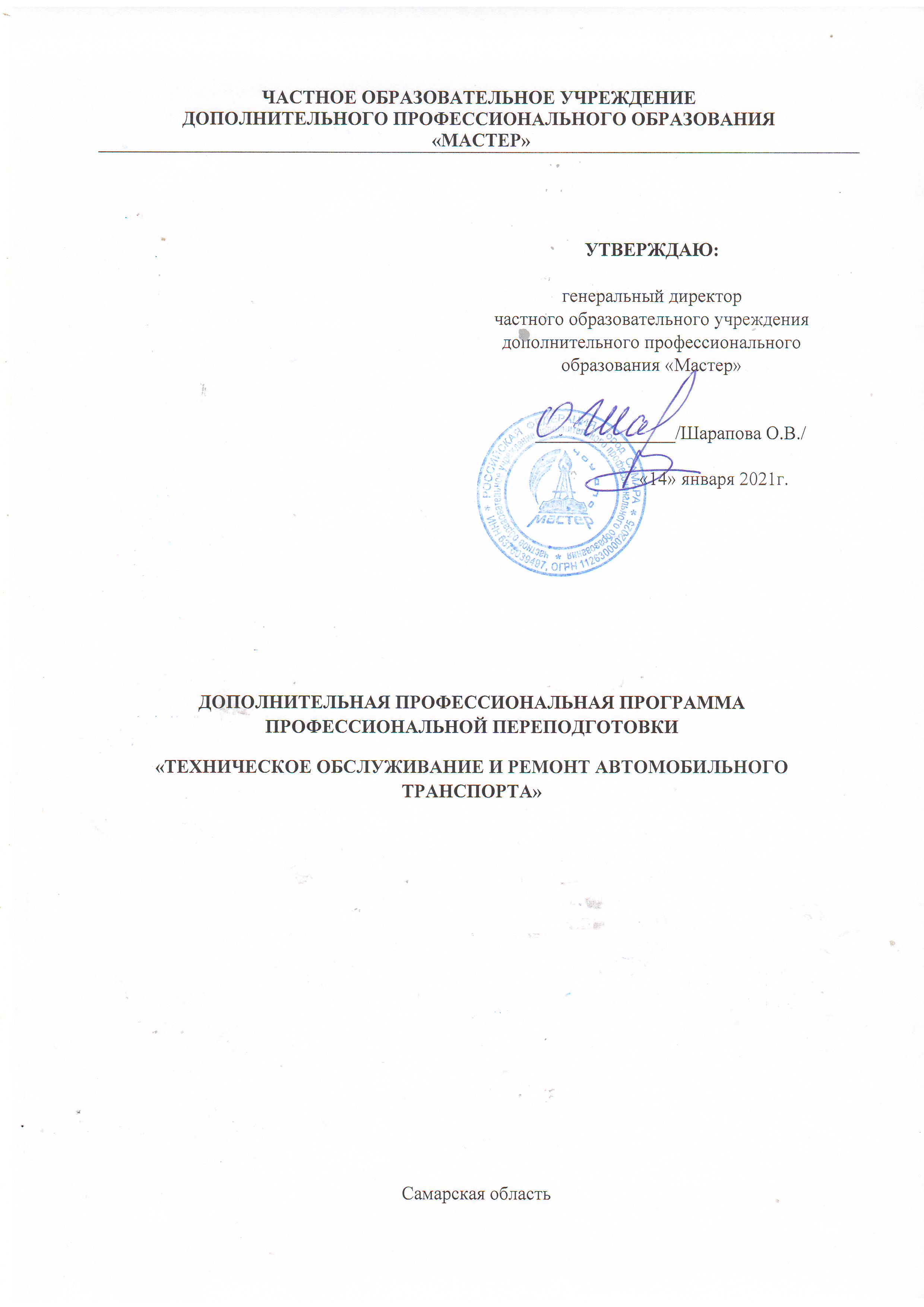 Учебный план дополнительной профессиональной программы профессиональной переподготовки«Техническое обслуживание и ремонт автомобильного транспорта»Квалификация: Контролер технического состояния транспортных средств автомобильного транспортаНаименование разделов (дисциплин, модулей)Всего учебной нагрузки (час.)Часть 1. Профессиональный учебный цикл69Инженерная графика.5Техническая механика.4Электротехника и электроника.5Материаловедение.8Метрология, стандартизация и сертификация.5Правила безопасности дорожного движения.8Правовое обеспечение профессиональной деятельности.11Охрана труда.16Безопасность жизнедеятельности.7Часть 2. Профессиональные модули187Устройство автомобилей.37Техническое обслуживание и ремонт автотранспорта.6Управление коллективом исполнителей.6Выполнение работ по профессии «Контролер технического состояния автотранспортных средств».33Организация грузовых и пассажирских перевозок.9Часть 3. Производственная практика.96Часть 4. Дипломная работа20Защита дипломной работы2Всего учебных часов278